Муниципальное автономное образовательное учреждение дополнительного образования Центр дополнительного образования «Планирование карьеры» г. Томска(МАОУ «Планирование карьеры»)MUNICIPAL INSTITUTION CENTRE BY CAREER PLANNING Ул. Смирнова, д.28, стр.1, г. Томск, 634059, Россия, тел./факс: 62-77-12Адрес сайта: www.cpc.tomsk.ruE-mail: cpcpk@mail.ruДополнительная образовательная общеразвивающая программасоциально-педагогической направленности«Основы фотографии»Возраст обучающихся: 14 – 17 лет(176 часов)Срок реализации: 2 годаАвтор-составитель: Тюкаева Екатерина Николаевна,  педагог дополнительного образования МАОУ «Планирование карьеры»Томск 2019Информационная картаДОПОЛНИТЕЛЬНОЙ  ОБРАЗОВАТЕЛЬНОЙ ОБЩЕРАЗВИВАЮЩЕЙ ПРОГРАММЫ«Основы фотографии»Дополнительная общеразвивающая программа разработана в соответствии с Федеральным законом от 29.12.12 г. №273-ФЗ «Об образовании в Российской Федерации», приказом Министерства просвещения РФ от 9 ноября 2018 г. N 196 «Об утверждении Порядка организации и осуществления образовательной деятельности по дополнительным общеобразовательным программам», конвенцией о правах ребенка, санитарными правилами и нормативами, и другими нормативно-правовыми документами, Уставом МАОУ ПК.Составитель – педагог дополнительного образования МАОУ «Планирование карьеры» Тюкаева Е.Н.   Программа модифицированная.Образовательная область: профориентационная.По функциональному назначению ─ образовательная, практико-ориентированная.По способу реализации ─ эвристическая.По форме реализации ─ стационарная, массовая.По технологии проведения занятий – дифференцированная По возрасту детей ─ 14 – 17 лет.По половому признаку ─ оба полаПо продолжительности реализации ─ 2 годаПо специфике содержания ─ расширенная и углубленная.По направленности – социально-педагогическая.Актуальность программы и особенности учебно-воспитательного процесса.Актуальность данной образовательной программы определяется: включенностью образовательного в процесс развития культурной динамики подростка, усвоения и освоения ценностей в соответствии с собственными целями, потребностями в такой форме деятельности, как фотографическое образование; включенностью психолого-педагогического сопровождения образовательного процесса, методики коллективной творческой деятельности; развитием способностей ребенка к самостоятельному решению проблем в разных сферах жизнедеятельности на основе использования различных средств социального опыта; формированием в процессе обучения элементарной грамотности в области фотодела, функциональной грамотности, общекультурной и допрофессиональной компетентности; прописанностью форм и методов образовательного процесса, отслеживания образовательных результатов.Программа «Основы фотографии» имеет выраженную практико-ориентированную деятельность, которая и определяет логику построения материала учебных занятий. Обучающиеся начинают изучение истории фотографии, самые распространенные способы получения графических изображений, жанры фотографий и т.д. В процессе освоения программы у обучающихся развиваются творческие способности и коммуникативные компетенции с учетом интеллектуальных психологических особенностей. В ходе обучения по данной программе обучающиеся приобретают практический опыт инновационной проектной деятельности, направленной на формирование креативного мышления. Направленность данной программы социально-педагогическая. Это прослеживается в ее содержании, цели и задачах. Программа знакомит обучающихся с миром профессий данной направленности и смежных специальностей (фоторепортер, фотолаборант, дизайнер, кинооператор, рекламный фотограф и др.). Цель программы: развитие проектной и коммуникативной компетенций, творческого мышления обучающихся программы «Основы фотографии» на базе МАОУ «Планирование карьеры». Задачи:Обучающая: обучить основам фотографического искусства. Развивающая: сформировать у обучающихся представление об особенностях профессии фотограф и других смежных специальностях. Воспитательная: содействовать развитию творчески активной и самостоятельной личности.Основная форма занятий – фронтальная. Методы: дидактические и ролевые игры, беседа, групповая дискуссия, практические упражнения на раскрытие творческого потенциала, воображения и фантазии, коммуникативных компетенций. Продолжительность образовательного процесса – 2 года. Программа рассчитана таким образом, чтобы за отведенное время можно было освоить и теоретический, и практический материал (30% теории,70% практики). Режим занятий – занятия проводятся один раз 2 часа в неделю (40 минут – 10 минут перерыв – 40 минут). Возраст обучающихся, для которых предназначена программа – 11 – 17 лет. Программа предусматривает начальный и итоговый мониторинг развития проектной, коммуникативной компетенции, а также тестирование по знаниям основ фотографии (см. приложение 1). Содержание и материал программы «Основы фотографии» организованы по принципу дифференциации в соответствии со следующими уровнями сложности: 1. «Стартовый уровень». Предполагает использование и реализацию общедоступных и универсальных форм организации материала, минимальную сложность предлагаемого для освоения содержания программы. 2. «Базовый уровень». Предполагает использование и реализацию таких форм организации материала, которые допускают освоение специализированных знаний и языка, гарантированно обеспечивают трансляцию обшей и целостной картины в рамках содержательно-тематического направления программы. 3. «Продвинутый уровень». Предполагает использование форм организации материала, обеспечивающих доступ к сложным (возможно узкоспециализированным) и нетривиальным разделам в рамках содержательно- тематического направления программы. Также предполагает углубленное изучение содержания программы и доступ к около профессиональным и профессиональным знаниям в рамках содержательно-тематического направления программы.Формы оценки знаний:совместное обсуждение фотоматериалов, творческие конкурсы;Формы подведения итогов: фотовыставка, фотопроект. По итогам освоения программы обучающийся оценивается по следующим критериям:Зачтено – обучающийся проявлял заинтересованность и стремление к самопознанию, активно включался в деятельность, демонстрировал умения применять полученные знания на практике.Неаттестация – обучающийся не посещал занятия / обучающийся не проявлял заинтересованность и стремление к самопознанию, не включался в деятельность, не продемонстрировал умение применять полученные знания на практике.Условием перехода обучающегося на следующий год обучения по программе является отметка «зачтено» при прохождении предыдущего модуля. ОЖИДАЕМЫЕ РЕЗУЛЬТАТЫ ПО ПРОГРАММЕ 1 год обучения «Основы фотографии»2 год обучения «Основы фотографии»Учебно-тематический план.ПЛАН ГРУППОВОЙ И ИНДИВИДУАЛЬНОЙ РАБОТЫСодержание программы1 год обучения.Вводное занятие. Фотограф – это… Начальный мониторинг. Ознакомление с техникой безопасности и правилами поведения. Взаимодействие внутри группы. Определение направленности деятельности, определение понятия «фотограф». Плюсы и минусы профессии. Начальный мониторинг развития проектной, коммуникативной компетенций.Практика: Игра-беседа «Почему я хочу стать фотографом».Фотоискусство: тогда и сейчас. Знакомство с историей возникновения фотографии. Эволюция фототехники. Пленочная и цифровая фотография. Основоположники фотомастерства. Практика: сравнение фотографий XIX – XXI веков: цвета, композиция, сюжет.Жанры фотографии. Определение основных жанров фотографии. Пейзаж. Портрет. Натюрморт. Анималистическая фотография. Минимализм. Реклама. Свадебная, семейная, детская фотография. Пленерная съемка. Архитектура. Композиция. Знакомство с понятием «композиция», «композиционный прием в фотографии», его цель и значение. Как увидеть кадр и правильно его выстроить. Приемы построения гармоничного кадра, акценты, равновесие кадра. Свободное пространство «воздух». Наличие сюжета. Как выделить главное с помощью цвета, света, фокуса/расфокуса, масштабирования. Ритм. Фрейминг. Перспектива. Движение. Проводка. Статичная и динамичная компановка кадра, диагонали, геометрические фигуры. Силуэт. Отражения и тени. Правила третей, золотое сечение. Симметрия и асимметрия. Ракурс съемки. Несколько предметов в кадре: количество, соотношение размер. Традиционные «ошибки» в компоновке кадра.
Практика: Съемка с разного ракурса. Использование разных композиционных приемов при фотосъемке. Основы работы с камерой. Изучение работы камеры, основные характеристики: светосила объектива, матрица, линзы. Знакомство с понятием «фокусное расстояние». Понятие кроп-фактора. Особенности «передачи пространства». Флешка: классы карты памяти. Форматы изображения. 
Практика. Работа с фокусировкой и компоновкой кадра. Фотоаппаратура. Знакомство с разными брендами фотоаппаратуры. Canon, Nikon, Sony. Их сходства и различие. Сравнение характеристик зеркального, профессионального, полупрофессионального и цифрового фотоаппарата. Объективы: китовый, широкоугольный, рыбий глаз, макрообъектив, длиннофокусный, портретный. Основные характеристики, сфера использования и особенности съемки каждым объективом  Штатив. Отражатель. Фотовспышка: внешняя и встроенная. Значение фотоаппаратуры в работе специалиста. 
Практика: фотосъемка разными объективами. Съемка с помощью штатива при минимальном освещении. Использование отражателя при съемке портрета. Сравнение фотографии с использованием встроенной и внешней вспышки.Экспозиция (выдержка, диафрагма, светочувствительность). Знакомство с понятием «экспозиция», «диафрагма», «светочувствительность». Разные режимы камеры: P (программый), Av (режим приоритета диафрагмы), TV (режим приоритета выдержки), M (ручной режим). Выдержка: длинная и короткая, «смазанное» изображение. Диафрагма: открытая и закрытая, глубина резкости. ISO – свеьточувствительность (шумы на фотографии). Понятие «гистограмма», ее значение. Как добиться правильной экспозиции в сложных условиях съемки. Полуавтоматический и ручной режим: что проще. 
Практика: фотосъемка с использованием полуавтоматического и ручного режима. Съемка статичного и динамичного объекта. Съемка в разных условиях освещенности. Съемка в помещении и на улице. Баланс белого, автофокус, экспозамер. Знакомство с понятиями «баланс белого», «автофокус», «экспозамер». Как настроить баланс белого: автоматический режим; дневной свет, облачность, тень, лампа накаливания, люминесцентные лампы, вспышка. Как самостоятельно настроить баланс белого. Автофокус: ручные и автоматические настройки. Экспозамер: выбор точки экспозамера в кадре. Четыре типа экспозамера: точечный, частичный, центро-взвешенный и матричный.
Практика: отработка полученных знаний на практике: съемка с разными настройками баланса белого; сравнение типов экспозамера.  Волшебный свет. Свет как основа хорошего снимка. Знакомство с понятием «свет» в фотографии. Искусственное и естественное освещение. Свет жесткий и мягкий. Правильное использование основных источников света: рисующий, заполняющий, моделирующий, фоновый. Виды света: направленный, отраженный, рассеянный, боковой, верхний, контровой, контажур. Способы получения света. Понятие «рембрандт-освещение». 
Практика: фотосъемка с разными видами света. Съемка при искусственном и естественном освещении.Глубина резкости и художественные приемы. Как добиться нужной глубины резкости. Приёмы съёмки с проводкой, приёмы работы на свехкоротких и длинных выдержках. Глубина резкости в портрете и пейзаже: значение и ошибки. Способы изменения глубины резкости: диафрагма, расстояние до предмета съемки, фокусное расстояние. 
Практика: съемка с разными значениями диафрагмы. Съемка портрета и пейзажа с изменением F от 1,4 – 32 (диафрагмы). Съемка с разным фокусным расстоянием и изменением расстояния до объекта съемки.Психология работы с моделью. На что обращать внимание при работе с профессиональными моделями и с обычными людьми, как раскрепостить человека и добиться нужного состояния в кадре. Умение общаться с моделью – залог успешной деятельности фотографа. 
Практика: работа с непрофессиональными моделями. Кадрирование. Знакомство с понятием «кадрирование». Как правильно кадрировать: основные правила кадрирования портрета. Горизонтальная и вертикальная фотография. Свободное место в кадре: успех или ошибка. 
Практика: обсуждение разных фотографий, сделанных обучающимися: правильное и неправильное кадрирование портрета. Основные ошибки.Основные ошибки начинающего фотографа. Разбор основных ошибок начинающих фотографов. Как научиться на своих и чужих ошибках. Лишние предметы в кадре. Заваленный горизонт. Пространство для взгляда. Главное и второстепенное в кадре. Учимся отбирать фотографии и удалять неудавшиеся. Правила для того, чтобы их нарушать, но нарушать их – надо уметь.
Практика: разбор ошибок в фотографии обучающихся. Выбор удачных и неудачных кадров. Позирование. Основные позы и ошибки в постановке модели. Позирование для девушек. Позы для мужских портретов. Взрослые и детские позы. 
Практика: работа со взрослыми и юными моделями. Портрет. Понятие индивидуальный и групповой портрет. Особенности съемки портрета. Выбор объектива и фокусного расстояния. Настройки камеры. Схемы освещения портрета при естественном освещении. Выбор фона. Собственный портрет. Жанровый портрет. Репортажный портрет. Fashion портрет. Свадебный портрет. Детский портрет. Выбор точки съемки портрета: крупный план, погрудный, поясной портрет, портрет 2/3, ростовой.  Основные ошибки при съемке портрета.
Практика: съемка разных моделей, поиск удачных ракурсов, индивидуальная работа с одной и несколькими моделями. Съемка разных видов портрета. Черно-белая фотография. Особенности монохромных фотографий. Их значение в разных жанрах. Как настроить фотоаппарат на монохромное изображение. Черно-белый цвет в портрете. Авторская задумка как художественный эффект. Акценты и принципы использования. Везде ли уместен черно-белый цвет?
Практика: съемка черно-белых фотографий. Обсуждение: что получилось, а что нет. Сложности. Подведение итогов. Фотовыставка. Итоговый мониторинг. Обсуждение профессии фотограф. Выставка фоторабот обучающихся: презентация и защита. Итоговый этап мониторинга. 
Практика: Игра «Фотограф – мое призвание или хобби». Решение теста по темам фотоискусства. Итоговый мониторинг развития проектной, коммуникативной, компетенций.
2 год обучения.Вводное занятие. Начальный мониторинг. Ознакомление с техникой безопасности и правилами поведения. Взаимодействие внутри группы. Определение направленности деятельности во время учебного года. Начальный мониторинг развития проектной, коммуникативной компетенций.
Практика: игра «Я хочу стать фотографом, потому что…» Правила, которые надо знать, но можно нарушать. Вспоминаем основные композиционные приемы. В каких случаях нужно их соблюдать, а в каких можно или даже нужно нарушить. 
Практика: съемка в высоком и низком ключе. Снимаем с высокой чувствительностью.  Ищем нестандартные ракурсы, творческие подходы к заднему плану, максимальное переигрывание модели. Ищем новые формы кадрирования, нарушая правила. Фото в стиле Fashion. Жанр «модных» фотографий. Особенности съемки. Как к ней подготовиться. Простота и особенность кадров. Работа с моделью.
Практика: фотосъемка «не моделей» в образе настоящих Fashion профессионалов.Фото в интерьере. Особенности съемки в фотостудии. Студийное световое оборудование. Умение работать с ним и правильно выставлять студийный свет. Простота и сложность съемки в студии.
Практика: съемка в фотостудии.Пленэрная фотосъемка. Понятие «пленэр» в фотографическом искусстве. Особенности настройки камеры при съемке на свежем воздухе. Живая естественная свободная фотография. 
Практика: съемка на свежем воздухе. Фотография в условиях низкой освещенности. Как правильно настроить камеру при условиях низкой освещенности. Значение диафрагмы, выдержки и светочувствительности. Дополнительный внешний свет. Применение композиционного приема: проводка. Использование штатива.
Практика: съемка в помещении с низкой освещенностью. Съемка на улице вечером, при низком освещении. Применяем прием проводка. Пейзажная съемка. Знакомство с понятием «пейзаж» в фотоискусстве. Как сделать кадр не скучным, а оригинальным и запоминающимся. Особенности съемки природы. Линия горизонта. Главный план и второстепенный. Экспозиция при съемке пейзажа. Выбор объектива. 
Практика: пейзажная съемка в лесу, около реки. Съемка на закате.Архитектурная фотография. Архитектура как объект фотосъемки. Особенности съемки старых одноэтажных домов, магазинов, многоэтажек и зданий необычной формы. Зеркальная архитектура: как поможет сделать кадр необычным и как может испортить его. Колорит и контраст томской архитектуры. Выбор интересных мест на томских улочках.
Практика: съемка разнообразных зданий города Томска, контрастность томской архитектуры на фотографии. Предметная съемка. Знакомство с особенностями съемки предметов. Нюансы работы со светом. Композиция при съемке отдельных предметов. Как подготовить объекты к съемке. Выбор ракурса и фона. 
Практика: съемка натюрморта. Позитивная и негативная фотография с помощью предметов и разного освещения. Минимализм в фотографии. Знакомство с понятием «минимализм» в художественной фотографии. Советы для съемки. Масштаб изображения. Текстура и цвета. Линии и геометрические фигуры. Негативное пространство, использование малой глубины резкости. «Маленькое» среди огромного мира. 
Практика: Философское виденье мира через фотографию, используя минимализм. Рекламная съемка. Особенности рекламной фотографии. Виды рекламных фотографий: каталожная, предметная, имиджевая, интерьерная, политический и деловой портрет. Выбор объектива для рекламной съемки. Кадрирование и выставление акцентов. Минимализм в рекламной фотографии.
Практика: реклама еды, одежды, интерьера, отдельных предметов. Работа с моделью для рекламы.Репортаж. Знакомство с репортажной съемкой. Главные правила при съемке репортажа. Портрет, движение, детали как единое целое. История глазами фотографа. Связь фотографии и журналистики. Как снять спортивное мероприятие. Особенности экспозиции и выбор объектива. Как не пропустить самый важный момент.
Практика: съемка разного рода мероприятий: статичные и динамичные. Анималистическая съемка. Особенности фотосъемки животных. Сложности организации и как с ними справиться. Как фотографировать домашних и диких животных. Особый подход и умение привлечь внимание. Фон и выбор объектива. 
Практика: съемка домашних животных, птиц и животных Томска и томской области.Знакомство с графическим редактором Adobe Photoshop. Значение обработки фотографий в графическом редакторе. Знакомство с программой Adobe Photoshop: инструменты и как ими пользоваться. 
Практика: освоение инструментов фотошопа.Панель инструментов в Adobe Photoshop. Изучение основных инструментов, кисти, инструменты ретуши, выделения, средства трансформации. Их значение в обработке фотографий. 
Практика: освоение изученных инструментов в обработке фотографий.Слои. Знакомство со слоями, их значение и способы использования. Маски слоя. Видимый и невидимый слои. Все возможности использования слоев. 
Практика: работа со слоями.Цветокоррекция. Знакомство с инструментами: кривые, уровни, цветовой баланс, градиент, заливка. Использование их для обработки фотографий. Яркость и насыщенность кадра. Цветовые каналы, различные режимы наложения слоев.
Практика: цветокоррекция фотографий: осветление, насыщенность и красочность кадра. Исправление ошибок экспозиции.Цифровая обработка фотографий. Изучение основных приемов обработки художественной фотографии. Ретушь портрета и ее значение.
Практика: ретушь женского портрета.Знакомство с графическим редактором Adobe Photoshop Lightroom. Знакомство с графическим редактором Lightroom. Простота и сложность использования. Учимся обрабатывать серию фотографий. Как сэкономить время на обработку. 
Практика: работа в фоторедакторе Adobe Photoshop Lightroom: обработка серии фотографий.Разработка фотопроекта. Знакомство с термином «фотопроект». Структура и содержание. Как создать фотопроект. Какие бывают фотопроекты. Идеи для проекта и как его реализовать. Знакомство с социальной фотографией. Возможность реализации социального фотопроекта. Оформление фотопроекта. Как оформить фотопроект. Советы и создание фотографий. Поиск места для фотосъемки. Защита фотопроекта. Фотовыставка. Практика: оформление выставки, защита фотопроекта. На пути к вершине. Итоговый мониторинг. Профессия фотограф – плюсы и минусы с личной стороны каждого начинающего «профессионала». 
Практика: Игра «Моя цель в фотоискусстве». Решение теста по темам фотоискусства. Итоговый мониторинг развития проектной, коммуникативной, компетенций.
Методическое обеспечение программы.Материально-техническое обеспечение программы. Кабинет, оборудованный для проведения занятий – 1.Проектор – 1.Фотоаппараты – по количеству человек. Раздаточный материал – по количеству человек.Список использованной литературыБеленький, А. Цифровая фотография. Школа мастерства / А. Беленький. - СПб.: Питер, 2013. - 138 c.Бэрнбаум, Б. Фотография.Искусство самовыражения. / Б. Бэрнбаум. - СПб.: Питер, 2012. - 336 c.
Варенцова, Т.В. Фотография в путешествии / Т.В. Варенцова. - СПб.: BHV, 2013. - 160 c.Виннер, М. Современная фотография без страха для тех, кому за... / М. Виннер, Е. Северная. - М.: Эксмо, 2014. - 96 c.Дакворт, А. Цифровая фотография. Практическое руководство. Продвинутый курс. В 5 кн / А. Дакворт, Д. Типлинг. - М.: Добрая книга, 2013. - 960 c.Ефремов, А.А. Панорамная фотография. Полноцветное издание. / А.А. Ефремов. - СПб.: Питер, 2012. - 128 c.Келби, С. Цифровая фотография. Т. 4. Цифровая фотография / С. Келби; Пер. с англ. В.С. Иващенко; Пер. с англ. В. Гинзбург. - М.: Вильямс, 2013. - 224 c.Келби, С. Цифровая фотография.Т. 1. Цифровая фотография / С. Келби; Пер. с англ. В.С. Иващенко. - М.: Вильямс, 2013. - 224 c.Келби, С. Цифровая фотография. Т. 1 / С. Келби. - М.: Вильямс, 2014. - 224 c.Келби, С. Цифровая фотография. Т. 4 / С. Келби. - М.: Вильямс, 2015. - 224 c.Келби, С. Цифровая фотография: готовые рецепты / С. Келби. - М.: Вильямс, 2015. - 232 c.Келби, С. Цифровая фотография. Т. 2. / С. Келби. - М.: Вильямс, 2016. - 240 c.Келби, С. Цифровая фотография. Т. 3. Цифровая фотография / С. Келби; Пер. с англ. В.С. Иващенко. - М.: Вильямс, 2013. - 256 c.Келби, С. Цифровая фотография. Т.1. / С. Келби. - М.: Вильямс, 2016. - 256 c.Кинг, Д.А. Цифровая фотография для чайников / Д.А. Кинг; Пер. с англ. И.В. Берштейн.. - М.: Вильямс, 2013. - 352 c.Кораблев, Д. Фотография. Самоучитель для моделей и фотографов / Д. Кораблев. - СПб.: КОРОНА-Век, 2014. - 432 c.Лаврентьева, Е.В. Милые будни: Интерьер и предметы домашнего обихода в фотографиях и воспоминаниях конца XIX-начала XX века / Е.В. Лаврентьева. - М.: Этерна, 2012. - 256 c.Лэнгфорд, М. Профессиональная фотография: руководство Лэнгфорда / М. Лэнгфорд, Э. Билисси.. - СПб.: Рус. Ред., БХВ-Петербург, 2013. - 496 c.Найтингейл, Д. HDR-фотография / Д. Найтингейл. - М.: Добрая книга, 2012. - 176 c.Найтингейл, Д. HDR - Фотография / Д. Найтингейл. - М.: Добрая книга, 2012. - 176 c.Поуг, Д. Цифровая фотография: Исчерпывающее руководство / Д. Поуг; Пер. с англ. М.А. Райтман. - М.: Эксмо, 2012. - 352 c.
28. Симонов, К. Фотография: Стихотворения / К. Симонов. - М.: Комс. Правда, 2012. - 239 c.Стигнеев, В.Т. Фотография: Проблемы поэтики / В.Т. Стигнеев. - М.: Ленанд, 2015. - 296 c. Ябсли, Л. Цифровая фотография. Гид для современной девушки / Л. Ябсли. - М.: Эксмо, 2015. - 144 c.Приложение 1.Тест оценки коммуникативных уменийЧасть 1Инструкция: отметьте ситуации, которые вызывают у вас неудовлетворение или досаду и раздражение при беседе с любым человеком, будь то ваш товарищ, сослуживец, непосредственный начальник, руководитель или просто случайный собеседник.Часть 2 (умение слушать):Инструкция: на 10 вопросов следует дать ответы: «почти всегда»; «в большинстве случаев»; «иногда»; «редко»; «почти никогда».Список вопросов:1. Стараетесь ли вы свернуть беседу в тех случаях, когда тема (или собеседник) неинтересны вам?2. Раздражают ли вас манеры вашего партнера по общению?3. Может ли неудачное выражение другого человека спровоцировать вас на резкость или грубость?4. Избегаете ли вы вступать в разговор с неизвестным или малознакомым вам человеком?5. Имеете ли вы привычку перебивать говорящего?6. Делаете ли вы вид, что внимательно слушаете, а сами думаете совсем о другом?7. Меняете ли вы тон, голос, выражение лица в зависимости от того, кто ваш собеседник?8. Меняете ли вы тему разговора, если он коснулся неприятной для вас темы?9. Поправляете ли вы человека, если в его речи встречаются неправильно произнесенные слова, названия, вульгаризмы?10. Бывает ли у вас снисходительно менторский тон с оттенком пренебрежения и иронии по отношению к тому, с кем вы говорите?Анкета «Информированность обучающихся в области проектных методик и их применения в практической жизни» для 8-9 классов.1. Какова конечная цель вашего образования. Опишите её.2. Укажите этапы реализации вашей образовательной цели. Кратко опишите каждый из них.3. Какие ресурсы вам потребуются для достижения вашей образовательной цели?4. Перечислите наиболее вероятные риски реализации вашей образовательной цели. Почему вы считаете именно эти риски наиболее вероятными? 5. Вам предстоит составить программу школьного концерта. С чего вы начнете, опишите этапы.6. Вы предпочитаете планировать свои дела заранее.7. Вы часто не успеваете сделать все что задумали.Анкета «Способность применять проектные методы в практической жизни» для 10 - 11 классов.1. Сформулируйте одну из своих жизненных целей.2. Укажите риски, которые могут возникнуть при достижении вашей цели.3. Сформулируйте и обозначьте этапы достижения вашей жизненной цели.4. Перечислите все ресурсы, которые понадобятся вам для реализации вашей жизненной цели.5. Участвовал ли ты в реализации проекта. Если да, напишите суть проекта и что вы сделали для его реализации.6. Перечислите основные этапы создания собственного бизнеса. Укажите основные составляющие: сферу деятельности, смету и предполагаемые риски.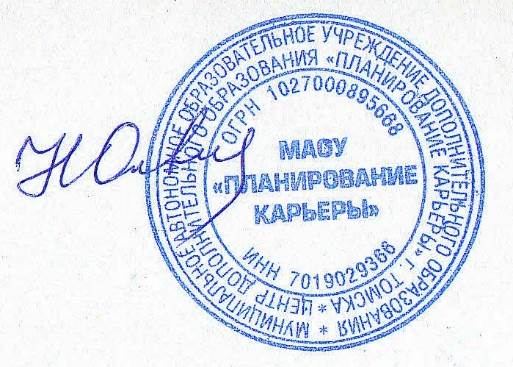 Задачи программыПоказателиУровни Методы оценкиОбучить основам фотографического искусства;Сформировать у обучающихся представление об особенностях профессии фотограф и других смежных специальностяхСодействовать развитию творчески активной и самостоятельной личностиУмение различать основные направления и специальности в профессии фотограф;Умение делать фотографии в разных жанрах фото мастерства;Умение снимать, выставлять правильную экспозицию и композицию, знание основ освещения, умение работать в графическом редакторе. Знание особенностей жанров фотографии, умение создавать фотопроекты. Стартовыйуровень Педагогическое наблюдение;Мониторинг развития проектной, коммуникативной компетенций, выполнение практических заданий и самооценка обучающихся. Обучить основам фотографического искусства;Сформировать у обучающихся представление об особенностях профессии фотограф и других смежных специальностяхСодействовать развитию творчески активной и самостоятельной личностиУмение различать основные направления и специальности в профессии фотограф;Умение делать фотографии в разных жанрах фото мастерства;Умение снимать, выставлять правильную экспозицию и композицию, знание основ освещения, умение работать в графическом редакторе. Знание особенностей жанров фотографии, умение создавать фотопроекты. Базовый уровеньПедагогическое наблюдение;Мониторинг развития проектной, коммуникативной компетенций, выполнение практических заданий и самооценка обучающихся. Обучить основам фотографического искусства;Сформировать у обучающихся представление об особенностях профессии фотограф и других смежных специальностяхСодействовать развитию творчески активной и самостоятельной личностиУмение различать основные направления и специальности в профессии фотограф;Умение делать фотографии в разных жанрах фото мастерства;Умение снимать, выставлять правильную экспозицию и композицию, знание основ освещения, умение работать в графическом редакторе. Знание особенностей жанров фотографии, умение создавать фотопроекты. Продвинутый уровеньПедагогическое наблюдение;Мониторинг развития проектной, коммуникативной компетенций, выполнение практических заданий и самооценка обучающихся. РезультатПоказатели достижения результатаМетоды диагностикиУ обучающегося наблюдается:- готовность и способность к самостоятельной теоретической и практической деятельности по реализации проектов;- готовность и способность к образованию, в том числе самообразованию, на протяжении всей жизни;  - осознание смысла и значимости проектной деятельности;- умение самостоятельно определять цели деятельности и составлять планы деятельности; самостоятельно осуществлять, контролировать и корректировать деятельность/- Самостоятельная работа со специальной литературой и интернет-ресурсами;- Выполнение заданий по созданию фотографий различных жанров;- Умение самостоятельно оценивать проделанную работу, анализировать свои ошибки;- Умение распределять задачи внутри группы;- Умение самостоятельно принимать решения. - Участие в конкурсах;- Выполнение творческих и практических заданий. У обучающегося наблюдается: - умение продуктивно общаться и взаимодействовать в процессе совместной деятельности, учитывать позиции других участников деятельности, эффективно разрешать конфликты;- умение использовать средства информационных и коммуникационных технологий в решении когнитивных, коммуникативных и организационных задач; - способность свободно общаться в различных формах и на разные темы.- Владение основными коммуникативными способностями;- Умение представлять свою точку зрения в диалоге;- Успешное выполнение творческих, тестовых, практических заданий.- Презентации, публичные выступления; - Самоанализ ученика;- Результаты участия в конкурсах;- Анализ фотопроектов. У обучающегося наблюдается:- готовность и способность к самостоятельной теоретической и практической деятельности по реализации проектов;- готовность и способность к образованию, в том числе самообразованию, на протяжении всей жизни;  - осознание смысла и значимости проектной деятельности;- умение самостоятельно определять цели деятельности и составлять планы деятельности; самостоятельно осуществлять, контролировать и корректировать деятельность; - участие в роли фоторепортера на городских мероприятиях.- умение работать в графическом редакторе (знание Adobe photoshop, Adobe Photoshop Lightroom). - Самостоятельная работа со специальной литературой и интернет-ресурсами;- Выполнение заданий по созданию фотографий различных жанров;- Умение самостоятельно оценивать проделанную работу, анализировать свои ошибки;- Умение распределять задачи внутри группы;- Умение самостоятельно принимать решения. - Участие в конкурсах;- Выполнение творческих и практических заданий. У обучающегося наблюдается: - умение продуктивно общаться и взаимодействовать в процессе совместной деятельности, учитывать позиции других участников деятельности, эффективно разрешать конфликты;- умение использовать средства информационных и коммуникационных технологий в решении когнитивных, коммуникативных и организационных задач; - способность свободно общаться в различных формах и на разные темы.- Владение основными коммуникативными способностями;- Умение представлять свою точку зрения в диалоге;- Успешное выполнение творческих, тестовых, практических заданий.- Презентации, публичные выступления; - Самоанализ ученика;- Результаты участия в конкурсах;- Анализ фотопроектов. №ТемыКоличество часовКоличество часовКоличество часов№ТемыТеорияПрактикаВсего1 год обучения1 год обучения1 год обучения1 год обучения1 год обученияВводное занятие. Фотограф – это… Начальный мониторинг.224Фотоискусство: тогда и сейчас.112Жанры фотографии. 22Композиция.224Основы работы с камерой.112Фотоаппаратура.134Экспозиция (выдержка, диафрагма, светочувствительность).246Баланс белого, автофокус, экспозамер.112Волшебный свет. 246Глубина резкости и художественные приемы.156Психология работы с моделью.134Кадрирование.112Основные ошибки начинающего фотографа.134Позирование.246Портрет.1910Черно-белая фотография.134Подведение итогов. Фотовыставка. Итоговый мониторинг. 112ИтогоИтого2347702 год обучения2 год обучения2 год обучения2 год обучения2 год обученияВводное занятие. Начальный мониторинг.112Правила, которые надо знать, но можно нарушать134Фото в стиле Fashion.134Фото в интерьере. 22Пленерная фотосъемка.22Фотография в условиях низкой освещенности. 134Пейзажная съемка.134Архитектурная фотография.134Предметная съемка.112Минимализм в фотографии.112Рекламная съемка.134Репортаж.156Анималистическая съемка.112Знакомство с графическим редактором Adobe Photoshop. 134Панель инструментов в Adobe Photoshop.112Слои.134Цветокоррекция.134Цифровая обработка фотографий.22Знакомство с графическим редактором Adobe Photoshop Lightroom.134Разработка фотопроекта.22Оформление фотопроекта.22Защита фотопроекта. Фотовыставка.22На пути к вершине. Итоговый мониторинг. 22Итого Итого 165470Подготовка к конкурсным мероприятиямПодготовка к конкурсным мероприятиямПодготовка к конкурсным мероприятиямПодготовка к конкурсным мероприятиямПодготовка к конкурсным мероприятиям№ п/пНаименование конкурсного мероприятияТеорияПрактикаОбщее кол-во часовПодготовка к участию в Сибирском медиафестивале «Солнечный парус» (г. Томск)88Подготовка к межрегиональному фестивалю фотоколлажей «ОБЪЕКТИВ & КРЕАТИВ»66Подготовка к Международному конкурсу детских и молодёжных СМИ «ЮнГа+» (Челябинский государственный университет)66Подготовка к  конкурсу жанровых фотопортретов «Мы–Z» в рамках Городского XVII Открытого Царскосельского форума школьной прессы66Подготовка к городскому конкурсу «Я из Томска» (г. Томск)66Открытый конкурс детско-юношеской фотографии «Сибирский край глазами детей» (г. Томск)44Итого:Итого:Итого:Итого:36№ТемаФорма занятияМетодыДидактические материалы и ТСОФорма подведения итогов1. Вводное занятие. Фотограф – это… Начальный мониторинг.Беседа. Инструктаж.Игра.Объяснительно-иллюстративныйИнтервью2. Фотоискусство: тогда и сейчас.Семинар.Объяснительно-иллюстративныйПроекторОпрос, беседа.3.Жанры фотографии. Беседа.Презентация.Объяснительно-иллюстративный, репродуктивный, исследовательскийПроектор.Презентация, опрос.4.Композиция.Лекция.Беседа. Практическое занятие.Объяснительно-иллюстративный, репродуктивныйПроектор, фотоаппарат.Творческое задание5. Основы работы с камерой.Лекция.Беседа.Практическое занятие. Объяснительно-иллюстративный, репродуктивный, исследовательскийПроектор, фотоаппарат.Творческое задание6.Фотоаппаратура.Лекция.Беседа.Практическое занятие.Объяснительно-иллюстративный, репродуктивныйПроектор, фотоаппарат.Творческое задание7.Экспозиция (выдержка, диафрагма, светочувствительность).Лекция.Беседа.Практическое занятие.Объяснительно-иллюстративный, репродуктивныйПроектор, фотоаппаратТворческое задание8.Баланс белого, автофокус, экспозамер.Лекция.Беседа.Творческое задание.Объяснительно-иллюстративный, репродуктивныйПроектор, фотоаппаратТворческое задание9.Волшебный свет. Лекция.Беседа.Практическое занятие.Объяснительно-иллюстративный, репродуктивныйПроектор, фотоаппаратТворческое задание10.Глубина резкости и художественные приемы.Лекция.Беседа.Презентация. Практическое занятие.Объяснительно-иллюстративный, репродуктивный, исследовательскийПроектор, фотоаппаратТворческое задание11.Психология работы с моделью.Лекция.Беседа.Практическое занятие.Объяснительно-иллюстративный, репродуктивный, исследовательскийПроектор, фотоаппаратТворческое задание12.Кадрирование.Лекция. Беседа. Практическое занятие.Объяснительно-иллюстративный, репродуктивный, исследовательскийПроектор, фотоаппаратТворческое задание13.Основные ошибки начинающего фотографа.Семинар. Практическое занятие. Объяснительно-иллюстративный, репродуктивный, исследовательскийПроекторТворческое задание14.Позирование.Лекция. Беседа. Практическое занятие. Объяснительно-иллюстративный, репродуктивныйПроектор, фотоаппарат.Практическое задание15.Портрет.Лекция. Беседа. Практическое занятие. Объяснительно-иллюстративный, репродуктивныйПроектор, фотоаппарат.Практическое задание16.Черно-белая фотография.Беседа. Семинар. Практическое занятие.Объяснительно-иллюстративный, репродуктивный, исследовательскийПроектор, фотоаппарат.Творческое задание.17. Подведение итогов. Фотовыставка. Итоговый мониторинг. Беседа. Презентация. Практическое занятие.Проектор.Творческое и практическое задание, самоанализ.2 год обучения2 год обучения2 год обучения2 год обучения2 год обучения2 год обучения1.Вводное занятие. Начальный мониторинг.Беседа. Лекция.Инструктаж.Объяснительно-иллюстративныйИнтервью2.Правила, которые надо знать, но можно нарушатьБеседа. Лекция.Презентация. Практическое занятие.Объяснительно-иллюстративный, репродуктивный, исследовательскийПроекторПрезентация3.Фото в стиле Fashion.Лекция, практическое занятие.Объяснительно-иллюстративный, репродуктивный, исследовательскийПроектор, фотоаппаратТворческое задание4.Фото в интерьере. Семинар. Практическое занятиеОбъяснительно-иллюстративный, репродуктивный, исследовательскийПроектор, фотоаппаратТворческое задание.5.Пленерная фотосъемка.Практическое занятиеОбъяснительно-иллюстративный, репродуктивный, исследовательскийПроектор, фотоаппарат.Творческое задание.6.Фотография в условиях низкой освещенности. Семинар. Практическое занятиеОбъяснительно-иллюстративный, репродуктивный, исследовательскийПроектор, фотоаппарат, штатив.Творческое задание, самоанализ7.Пейзажная съемка.Лекция. Практическое занятиеОбъяснительно-иллюстративный, репродуктивный, исследовательскийПроектор, фотоаппарат, штатив.Творческое задание.8.Архитектурная фотография.Лекция. Практическое занятиеОбъяснительно-иллюстративный, репродуктивный, исследовательскийПроектор, фотоаппаратТворческое задание.9.Предметная съемка.Лекция. Практическое занятие.Объяснительно-иллюстративный, репродуктивныйПроектор, фотоаппаратТворческое задание.10.Минимализм в фотографии.Лекция. Практическое занятиеОбъяснительно-иллюстративный, репродуктивныйПроектор, фотоаппарат.Творческое задание.11.Рекламная съемка.Лекция. Практическое занятиеОбъяснительно-иллюстративный, репродуктивныйПроектор, фотоаппаратТворческое задание.12.Репортаж.Лекция. Практическое занятиеОбъяснительно-иллюстративный, репродуктивныйПроектор, фотоаппаратТворческое задание.13.Анималистическая съемка.Лекция. Практическое занятие. Объяснительно-иллюстративный, репродуктивныйПроектор, фотоаппаратТворческое задание.14.Знакомство с графическим редактором Adobe Photoshop. Лекция. Практическое занятие.Объяснительно-иллюстративный, репродуктивныйПроектор, компьютер.Практическое задание.15.Панель инструментов в Adobe Photoshop.Лекция. Практическое занятие.Объяснительно-иллюстративный, репродуктивныйПроектор, компьютер.Творческое задание16. Слои.Практическое занятие. РепродуктивныйКомпьютерПрактическое задание.17.ЦветокоррекцияПрактическое занятие.РепродуктивныйКомпьютерПрактическое задание.18.Цифровая обработка фотографий.Практическое занятие.РепродуктивныйКомпьютерПрактическое задание.19.Знакомство с графическим редактором Adobe Photoshop Lightroom.Беседа. Лекция.ПрезентацияОбъяснительно-иллюстративный, репродуктивный, исследовательскийПроекторПрезентация20.Разработка фотопроекта.Практическое занятиеОбъяснительно-иллюстративный, репродуктивный, исследовательский.Проектор, ФотоаппаратТворческое задание, самоанализ21.Оформление фотопроекта.Практическое занятиеРепродуктивный, исследовательскийКомпьютер, фотоаппаратТворческое задание, самоанализ22.Защита фотопроекта. Фотовыставка.Практическое занятиеСамоанализ23.На пути к вершине. Итоговый мониторинг.Практическое занятие.СамоанализВарианты ситуацийСитуации, вызывающие досаду1. Собеседник не дает мне шанса высказаться, у меня есть, что сказать, но нет возможности вставить слово2. Собеседник постоянно прерывает меня во время беседы3. Собеседник никогда не смотрит в лицо во время разговора, и я не уверен, слушает ли он меня4. Разговор с таким партнером часто вызывает чувство пустой траты времени5. Собеседник постоянно суетится, карандаш и бумага занимают его больше, чем мои слова6. Собеседник никогда не улыбается. У меня возникает чувство недовольства и тревоги7. Собеседник всегда отвлекает меня вопросами и комментариями8. Что бы я ни высказал, собеседник всегда охлаждает мой пыл9. Собеседник всегда старается опровергнуть меня10. Собеседник передергивает смысл моих слов и вкладывает в них другое содержание11. Когда я задаю вопрос, собеседник заставляет меня защищаться12. Иногда собеседник переспрашивает меня, делая вид, что не расслышал13. Собеседник, не дослушав до конца, перебивает меня лишь затем, чтобы согласиться14. Собеседник при разговоре сосредоточенно занимается посторонним (играет ручкой, протирает стекла и т. д.), и я твердо уверен, что он при этом невнимателен15. Собеседник делает выводы за меня16. Собеседник всегда пытается вставить слово в мое повествование17. Собеседник всегда смотрит на меня очень внимательно, не мигая18. Собеседник смотрит на меня, как бы оценивая. Это беспокоит19. Когда я предлагаю что-нибудь новое, собеседник говорит, что он думает так же20. Собеседник переигрывает, показывая, что интересуется беседой, слишком часто кивает головой, ахает и поддакивает21. Когда я говорю о серьезном, то собеседник вставляет смешные истории, шуточки, анекдоты22. Собеседник часто смотрит на часы во время разговора23. Когда я вхожу в кабинет, он бросает все дела и все внимание обращает на меня24. Собеседник ведет себя так, будто я мешаю ему делать что-нибудь важное25. Собеседник требует, чтобы все соглашались с ним. Любое его высказывание завершается вопросом: «Вы тоже так думаете?» или «Вы не согласны?»